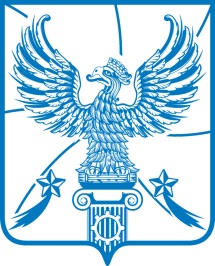 СОВЕТ  ДЕПУТАТОВМУНИЦИПАЛЬНОГО ОБРАЗОВАНИЯГОРОДСКОЙ ОКРУГ ЛЮБЕРЦЫ
МОСКОВСКОЙ ОБЛАСТИРЕШЕНИЕ13.02.2019                                                                     № 278/32 Об утверждении Положения о порядке проведения внешней проверки годового отчета об исполнении бюджета городского округа Люберцы Московской областиВ соответствии со статьей 264.4 Бюджетного кодекса Российской Федерации, Федеральным законом от 06.10.2003 № 131-ФЗ «Об общих принципах организации местного самоуправления в Российской Федерации», Федеральным Законом от 07.02.2011 № 6-ФЗ «Об общих принципах организации и деятельности контрольно-счетных органов субъектов Российской Федерации муниципальных образований», Уставом муниципального образования городской округ Люберцы Московской области Совет депутатов городского округа Люберцы Московской области решил: 1. Утвердить Положение о порядке проведения внешней проверки годового отчета об исполнении бюджета городского округа Люберцы Московской области (прилагается).2. Признать  утратившим  силу  Решение  Совета  депутатов муниципального образования Люберецкий муниципальный район Московской области от 03.02.2016 № 110/17 «Об утверждении Положения о порядке проведения внешней проверки годового отчета об исполнении бюджета муниципального образования Люберецкий муниципальный район Московской области и годовых отчетов об исполнении бюджетов городских поселений         Люберецкого муниципального района Московской области, передавших контрольно-счетному органу муниципального образования Люберецкий                                      муниципальный район Московской области полномочия контрольно - счетного органа городского поселения по осуществлению внешнего муниципального финансового контроля, за отчетный финансовый год». 3. Опубликовать настоящее решение в средствах массовой информации.4. Контроль за исполнением настоящего решения возложить на постоянную депутатскую комиссию по вопросам бюджета, экономической и финансовой политике, экономике и муниципальной собственности (Уханов А.И.).Глава городского округа Люберцы                                                В.П. РужицкийПредседатель Совета депутатов                                                     С.Н. Антонов